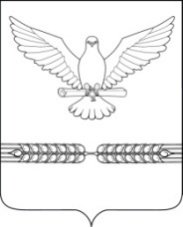 АДМИНИСТРАЦИЯ СТАРОЛЕУШКОВСКОГО СЕЛЬСКОГО ПОСЕЛЕНИЯ ПАВЛОВСКОГО РАЙОНАПОСТАНОВЛЕНИЕот 19.08.2022		                                                                         № 149ст-ца СтаролеушковскаяО создании, оснащении и поддержании в рабочем состоянии учебно-материальной базы по вопросам гражданской обороны в границах населенных пунктов Старолеушковского сельского поселения Павловского районаВ соответствии с требованиями Федерального закона от 12 февраля 1998 года № 28-ФЗ «О гражданской  обороне», Федерального закона  от 21 декабря 1994 года № 68-ФЗ «О защите населения и территорий от чрезвычайных ситуаций природного и техногенного характера», Постановлений Правительства Российской Федерации от 2 ноября 2000 года № 841 «Об  утверждении Положения об организации обучения населения в области гражданской  обороны» и от 4 сентября 2003 года № 547 «О подготовке населения в области защиты от чрезвычайных  ситуаций  природного и техногенного характера», постановления  муниципального образования павловский район от 16 марта 2016 года № 258 «Об организации подготовки населения на территории муниципального образования Павловский район в области гражданской обороны и защиты населения от чрезвычайных ситуаций природного и техногенного характера», п о с т а н о в л я ю:	1. Создать учебно-консультационный пункт гражданской обороны и чрезвычайных ситуаций по обучению населения, не занятого в сфере производства и обслуживания.	2. Утвердить Положение об учебно-консультационном пункте (приложение).	3. Выделить помещение для учебно-консультационного пункта, оборудовать помещение стендами, укомплектовать учебным имуществом.	4. Обязанности инструктора для проведения занятий по гражданской обороне и защите от чрезвычайных ситуаций с неработающим населением  оставляю за собой.	5. Для проведения занятий в учебно-консультационных пунктах привлекать на договорной основе преподавательский состав средней общеобразовательной школы №11 или №16 по курсу «Основы безопасности жизнедеятельности» и дисциплине «Безопасность жизнедеятельности».	6. Контроль за выполнением настоящего постановления оставляю за собой.	7. Постановление вступает в силу со дня его подписания.Глава Старолеушковского сельского поселения Павловского района                                                                  Р.М. ЧепиловПРИЛОЖЕНИЕк постановлению администрации                                                                            Старолеушковского сельского поселения Павловского районаот 19.08.2022 № 149ПОЛОЖЕНИЕОБ УЧЕБНО-КОНСУЛЬТАЦИОННОМ ПУНКТЕОбщие положения	Учебно-консультационный пункт (далее  УКП) по гражданской обороне и чрезвычайным ситуациям предназначен для обучения населения, не занятого в производстве и сфере обслуживания, способам защиты от чрезвычайных ситуаций мирного и военного времени, действиям по сигналам гражданской обороны чрезвычайных ситуаций. УКП создается в соответствии с требованиями Федерального закона от 12 февраля 1998 года № 28-ФЗ «О гражданской обороне», Федерального закона от 21 декабря 1994 года № 68-ФЗ «О защите населения и территории от чрезвычайных ситуаций природного и техногенного характера», Постановления Правительства российской Федерации от 4 сентября 2003 года № 547 «О подготовке населения в области защиты от чрезвычайных ситуаций природного и техногенного характера».	Основная цель обучения на УКП – в максимальной степени привлечь к учебе не работающее население, добиться чтобы каждый гражданин мог грамотно действовать в чрезвычайных ситуациях как мирного, так и военного времени.2. Задачи учебно-консультационного пункта2.1.Обучать неработающее население способам защиты от опасностей, возникающих в период военных действий или в следствии этих действий. 2.2. Повышать морально – психологическое состояние населения.2.3. Активно пропагандировать роль, значение и задачи гражданской обороны и единой государственной системы предупреждения и ликвидации чрезвычайных ситуаций в современных условиях.3. Организация работы	Учебно-консультационный пункт по гражданской обороне и чрезвычайным ситуациям создается при администрации Старолеушковского сельского поселения.	Общее руководство по подготовке населения в УКП осуществляет глава  сельского поселения совместно с начальником отдела ГОЧС администрации муниципального образования Павловский район. Они оказывают помощь в улучшении и повышении  эффективности работы, организовывают тренировки с населением, на которых отрабатывают вопросы действий по сигналу «Внимание всем!», а также порядок поведения при чрезвычайных ситуациях, характерных для мест их проживания.	Глава сельского поселения издает постановление, в котором устанавливает:1) место размещения;2) жители каких домов, улиц приписываются к данному пункту;3) время проведения занятий и консультаций;4) кто проводит консультации;В своей работе они руководствуются:1) законами Российской Федерации, Указами Президента Российской Федерации и Постановлениями Правительства;2) приказами и распоряжениями Главы администрации Краснодарского края;3) постановлениями и распоряжениями главы Старолеушковского сельского поселения;4) Положением об учебно-консультационном пункте.	В качестве преподавателей выступают глава сельского поселения, специалист уполномоченный на решение вопросов гражданской обороны и чрезвычайных ситуаций, а также активисты сельского поселения, предварительно прошедшие подготовку на курсах гражданской обороны.	Занятия по медицинским темам – проводят работники здравоохранения.	Для проведения практических занятий по наиболее сложным темам целесообразно привлекать преподавателей курсов гражданской обороны, штатных работников управления по делам гражданской обороны и чрезвычайным ситуациям района.4. Основные планирующие документы:1) «Примерная программа обучения», утвержденная МЧС России 7 июля 2001 года;2) рабочая учебная программа;3) расписание занятий;4) расписание консультаций;5) журнал учета мероприятий.5. Оборудование и оснащение:	УКП размещается в помещении Муниципальное бюджетное учреждение «Социально-культурный центр муниципального образования Старолеушковское сельское поселение» Павловского района (далее – МБУ «СКЦ МО Старолеушковское СП» Павловского района), оснащенного столами и стульями на 10-20 человек. У входа располагается вывеска УКП, стенд с указанием распорядка дня, расписанием занятий, списка учебных групп, перечня изучаемых тем. 	УКП оснащается техническими  средствами обучения: телевизор, видеомагнитофон, дополнительная видеотехника.	УКП оборудуется стендами, выполненными в простой и наглядной форме:1) сигналы ГО и действия по ним;2) виды ЧС и способы защиты;3) порядок и правила проведения эвакуации;4) индивидуальные и коллективные средства защиты;5) защита квартиры от проникновения радиоактивной пыли и защита продовольствия и воды от загрязнения;6) оказание само и взаимопомощи;7) приемы оказания первой медицинской помощи.	Для проведения практических занятий УКП оснащается следующим имуществом:1) противогазы гражданские для взрослых и детей – 10-15 штук;2) камера защитная детская – 1 штука;3) респираторы – 10 штук;4) средства защиты кожи – 2-3 комплекта;5) дозиметры бытовые 2-3 штуки;6) аптечка индивидуальная АИ -2 – 10 штук;7) огнетушители 2-3 штуки;8) ватно- марлевые повязки – 2-3 штуки;9) противопыльные тканевые маски – 3-5 штук;10) индивидуальный противохимический пакет – 2-3 штуки;11) пакет перевязочный индивидуальный 2-3 штуки;12) бинты, вата и другие материалы для изготовления простейших средств индивидуальной защиты;13) аптечка первой медицинской помощи;14) учебно-методическая литература: библиотечка «Военные знания», плакаты по ГО и ЧС;15) памятка по вопросам ГО и ЧС.6. Методика работы.	Занятия в УКП проводятся в соответствии с примерной программой обучения, утвержденной МЧС России 7 июля 2001 года.	Подготовка населения проводится путем самостоятельного изучения памяток, специальной литературы, материалов, стендов.	По наиболее сложным вопросам инструкторами ГО проводятся занятия в форме проведения радиобесед, просмотра учебных телепередач и видеофильмов, проведения консультаций и собеседований.	Для проведения занятий разрешается привлекать на занятия на договорной основе преподавателей по курсу ОБЖ и дисциплине БЖД учебных заведений начальников штабов гражданской обороны и чрезвычайных ситуаций учреждений.	Инструкторы по гражданской обороне и чрезвычайным ситуациям УКП ежегодно проходят подготовку на курсах ГО.Глава Старолеушковского сельскогопоселения Павловского района                                                                  Р.М. Чепилов